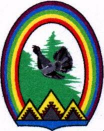 ДУМА ГОРОДА РАДУЖНЫЙХанты-Мансийского автономного округа – Югры РЕШЕНИЕот 23 апреля 2020 года		                                                           № 559О внесении изменений в решение Думы города от 21.06.2018 № 369 «О Правилах благоустройства муниципального образования городской округ город Радужный»Руководствуясь пунктом 25 части 1 статьи 16 Федерального закона Российской Федерации от 06.10.2003 № 131-ФЗ «Об общих принципах организации местного самоуправления в Российской Федерации», пунктом 23 части 1 статьи 6 Устава города Радужный, Дума города решила:1. Внести в приложение к решению Думы города от 21.06.2018 № 369 «О Правилах благоустройства муниципального образования городской округ город Радужный» следующие изменения:в абзаце первом после слов «муниципального образования» дополнить словами «Ханты-Мансийского автономного округа – Югры»;в части 1 статьи 1 слово «города» исключить;статью 2 дополнить пунктом 7 следующего содержания:«7) иные лица.»;в статье 5:а) в части 1 пункт 2 изложить в следующей редакции:«2) обеспечить обращение с твердыми коммунальными отходами и крупногабаритным мусором в соответствии с действующим законодательством Российской Федерации, законодательством Ханты-Мансийского автономного округа – Югры, муниципальными нормативными правовыми актами;»;б)  в части 1 пункт 3 изложить в следующей редакции:«3) обеспечить наличие и содержание в надлежащем состоянии контейнеров, урн для мусора, контейнерных площадок и площадок для накопления крупногабаритных отходов в соответствии с действующим законодательством Российской Федерации, законодательством Ханты-Мансийского автономного округа – Югры, муниципальными нормативными правовыми актами.»;в) в части 16 слова «в части 4.1. настоящей статьи, уполномоченный орган администрации» заменить словами «в части 7 настоящей статьи, уполномоченный орган администрации города Радужный»;г) дополнить частью 20 следующего содержания:«20. Запрещается размещение на фасадах зданий, строений, сооружений наружных проводов, розеток и иных предметов, не предусмотренных проектной документацией.».статью 6 дополнить частью 1.1 следующего содержания:«1.1. Юридические лица, являющиеся собственниками твердых коммунальных отходов, обязаны заключить договор на оказание услуг по обращению с твердыми коммунальными отходами с региональным оператором, в зоне деятельности которого образуются твердые коммунальные отходы и находятся места их накопления.»;дополнить статьей 7.2 следующего содержания:«Статья 7.2. Установка некапитальных нестационарных сооружений, произведений монументально-декоративного искусства1. Произведениями монументально-декоративного искусства являются скульптурно-архитектурные композиции, многоплановые композиции с ансамблевым решением, имеющие важное градоформирующее значение.2. Порядок выдачи разрешения на установку некапитальных нестационарных сооружений, произведений монументально-декоративного искусства устанавливается соответствующим муниципальным нормативным правовым актом администрации.»;статью 15 изложить в следующей редакции:«Статья 15. Временные элементы благоустройства1. Временные элементы благоустройства размещаются на срок не более шести месяцев. 2. В отношении временных элементов благоустройства требуется разработка проекта благоустройства, а также согласование проекта благоустройства с уполномоченным органом администрации в области градостроительства.»;в статье 18:а) в части 2 после слов «утвержденной» дополнить словом «администрацией города»;б) в части 15:слово «бытовых» заменить словом «коммунальных», слово «сбора» заменить словом «накопления»; в статье 20:а) в части 3 слово «сбора» заменить словом «накопления»;б) дополнить частью 3.1 следующего содержания:«3.1. Количество контейнерных площадок и устанавливаемых  контейнеров определяется расчетами объемов накопления отходов, но не  более 5 контейнеров на 1 контейнерную площадку.»;в части 4 статьи 33 слова «на договорной основе» заменить словами «, определенными по  результатам закупок товаров, работ, услуг для обеспечения  муниципальных нужд»;в статье 37:а) в части 3 слова «выигравшие торги на проведение данных видов работ по результатам размещения муниципального заказа» заменить словами «определенные по результатам закупок товаров, работ, услуг для обеспечения  муниципальных нужд»;б) в абзаце 3 части 5 слова «площадкам по сбору» заменить словами «местам (площадкам) накопления»;пункт 8 части 1 статьи 40 изложить в следующей редакции:«8) заключать договор на оказание услуг по обращению с твердыми коммунальными отходами с региональным оператором, в зоне деятельности которого образуются твердые коммунальные отходы и находятся места их накопления в соответствии с действующим законодательством Российской Федерации законодательством Ханты-Мансийского автономного округа – Югры»;в статье 41:а) в пункте 2 части 1 слово «администрации» исключить;б) в пункте 8 части 1 слова «сбора твердых бытовых» заменить словами «накопления твердых коммунальных»;в статье 42:а) в пункте 6 части 2 слово «бытовых» заменить словом «коммунальных»;б) в пункте 8 части 2 слова «парковки специальных автотранспортных средств инвалидов, где стоянка иных транспортных средств запрещена. Инвалиды пользуются местами для парковки специальных автотранспортных средств бесплатно на основании статьи 15 Федерального закона Российской Федерации от 24.10.1995 № 181-ФЗ «О социальной защите инвалидов в Российской Федерации» заменить словами «бесплатной парковки транспортных средств, управляемых инвалидами I, II групп, а также инвалидами III группы в порядке, установленном Правительством Российской Федерации, и транспортных средств, перевозящих таких инвалидов и (или) детей-инвалидов. Указанные места для парковки не должны занимать иные транспортные средства.»;в статье 51:а) часть 1.1 изложить в следующей редакции:«1.1. Обеспечение организации уборки территорий осуществляется на основании муниципального контракта, заключенного по  результатам закупок товаров, работ, услуг для обеспечения  муниципальных нужд между специализированной организацией и казенным учреждением города, уполномоченным на заключение указанных контрактов в пределах средств, предусмотренных на эти цели в бюджете города.»;б) часть 2 изложить в следующей редакции:«2. Весенне-летний период устанавливается с 1 мая по 30 сентября. В случае резкого изменения погодных условий период весенне-летней уборки, предусмотренный настоящей частью, может быть изменен постановлением администрации города Радужный.»;в) в пункте 2 части 10 слова «бытовых отходов – по мере необходимости» заменить словами «коммунальных отходов – ежедневно»; в статье 52:а) часть 1 изложить в следующей редакции:«1. Осенне-зимний период устанавливается с 1 октября по 30 апреля. В случае резкого изменения погодных условий (снег, мороз) период осенне-зимней уборки, предусмотренный настоящей частью, может быть изменен постановлением администрации города Радужный.»;б) пункт 5 части 8 изложить в следующей редакции: «5) уборка территории при отсутствии снегопадов – ежедневно;»;в) пункт 6 части 8 изложить в следующей редакции: «6) вывоз мусора на полигон твердых коммунальных отходов: при температуре воздуха в -5 градусов по Цельсию и ниже – не реже 1 раза в 3 суток; при температуре воздуха свыше +5 градусов по Цельсию – ежедневно;»;г) в части 25 слово «бытовых» заменить словом «коммунальных», слово «бытовые» заменить словом «коммунальные», слово «сбора» заменить словом «накопления»;в части 1 статьи 57 после слов «Федерального закона» дополнить словами «Российской Федерации».	2. Опубликовать настоящее решение в газете «Новости Радужного. Официальная среда».	3. Настоящее решение вступает в силу после его официального опубликования.Председатель Думы города                                   Глава города____________    Г.П. Борщёв                                  _________   Н.А. Гулина